Melbourne's Backyard Twilight runCary Warren - 0418 368 246CH 24Thursday 10th Feb 20226.00pm – 6.30pm strict take offStating Point: Beasley’s Nursery: Melway 34 F2                                                                                       Convoy rules: A leisurely scenic run, no real fast roads, so let’s keep together to form a nice convoy.Stating Point: Beasley’s Nursery: Melway 34 F2                                                                                       Convoy rules: A leisurely scenic run, no real fast roads, so let’s keep together to form a nice convoy.Stating Point: Beasley’s Nursery: Melway 34 F2                                                                                       Convoy rules: A leisurely scenic run, no real fast roads, so let’s keep together to form a nice convoy.Key: SO - straight on • TL - turn left • TR - turn right • VL - veer left • VR - veer rightKey: SO - straight on • TL - turn left • TR - turn right • VL - veer left • VR - veer rightKey: SO - straight on • TL - turn left • TR - turn right • VL - veer left • VR - veer rightOdo readingActionDetail0.0TLOut of Beasley's  car park on to Heidelberg-Warrandyte Road                       5.3TLKangaroo Ground Warrandyte RoadSOOver the Warrandyte bridge (round about) traffic lights at bridge5.5TL Research-Warrandyte Road - new limit 60Kmh13.0TRMain Road (round about) drive pass Research shops/ pass Eltham College17.8TREltham Yarra Glen Road at C72619.4TRHenley Road20.4TRMenzies Road Continues into Pigeon Bank Road25.0TLKangaroo Ground-Warrandyte RoadSOOver the bridge. Slow down for traffic lights at bridge27.8TLYarra street (roundabout)Continues into Ringwood-Warrandyte Road 31.2TLCroydon RoadVLAt roundabout continues in Wonga Road33.3TLBryson’s Road (roundabout) 
WARNING: a few initial speed humps at top section of road!39.0TLHomestead RoadSOContinues into Reserve Road40.5TLDavis Road EastWatch for rouge Kanga’s 41.0TLFulford Road (sharp turn) pass Kellybrook Winery41.7TLDudley Road42.6TRJumping Creek Road46.8TRRingwood-Warrandyte Road (round about)49.8TRStiggants Street50.0Follow road to end Stiggants Reserve, to Yarra River picnic grounds & toilets Pop goes the bubbles bottle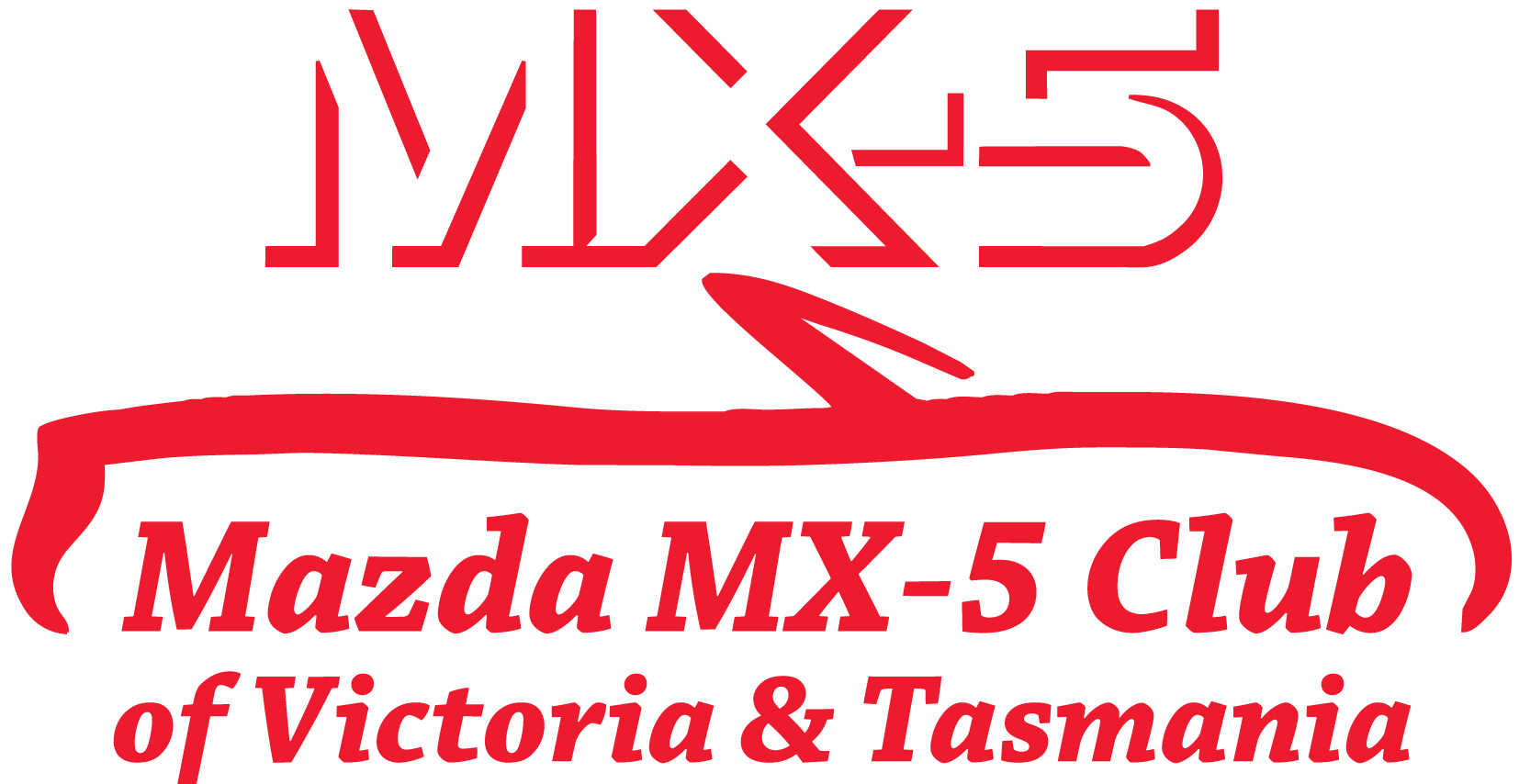 